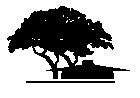 FOOTHILL COLLEGEProfessional Development Committee MeetingMINUTESDate: March 15, 2018 	     Time: 12:15 p.m. – 1:15 p.m.	   Location: Library (3533)Discussion ItemsAttending: Jeff Anderson, Judy Baker, Carolyn Holcroft, Karen Smith, Heather Garcia, Patty Chan, Pia Staana, Pat HylandAbsent: Ben StefonikReviewed/approve minutes from February meetingSpring PD planning April 27Set workshops and timingBlock One: Laura Rendón keynote: 9-10:15AMDistrict bringing in keynote speaker for us – Laura Rendón (see https://www.google.com/url?sa=t&rct=j&q=&esrc=s&source=web&cd=1&ved=0ahUKEwi3zqXkruzZAhVS9mMKHZjaAFEQFgguMAA&url=http%3A%2F%2Fwww.sjsu.edu%2Fstudentaffairs%2Fdocs%2FRevisiting%2520Validation%2520Theory.pdf&usg=AOvVaw09DWJlVUPIiBVHJOqAoi8l ) Pat Hyland will organize logistics (room, A/V, etc.)Block One Breakouts 10:20 – 11:30AM: Validation theory with Laura Rendón breakout – Carolyn to book roomPaula Schales – how to leverage live (synchronous) video conferencing Pick up lunch 11:30 – 11:45AM Block Two Breakouts 11:45 – 12:50: Stereotype threat in the workplace – Hyland, Holcroft confirmed. Description forthcomingMary Thomas – Intro to Information Literacy modules. 
Marketing Plan for PDKristy Lisle wants us to market @ONE professional development opportunities. Mindful that we are not able to send all-campus emails. Heather to review them for quality?Strategy for ALL professional development events? Continue discussion at next meetingPotential Future events:Ben Stefonik - Building assignments/projects into your courses that students can use to present at the RSL Symposium.

Description
Presenting at a symposium in front peers, family and faculty can provide a deep motivational drive for students to engage in projects about which they are passionate.  The Research and Service Leadership Symposium offers a great opportunity to engage students in significant and impactful learning.  In this workshop, we will discuss ways in which you can incorporate projects or assignment into your classes that students could use to present at the RSL Symposium.  Examples from instructors will be provided and there will be dedicated time for brainstorming
Heather Garcia – Course Design, Teaching Presence and InclusionFuture agenda items:2018 College Opening Day PD planningRay Chan workshop?PD PlanAnnouncements - all Peer-to-peer faculty exchange Spring 2018. Flyer out in next couple days.Online Teaching Certification Spring quarter, April 30 through June 10. Folks can register via PD calendarGuided Pathways PD work gearing upMarketing discussion continuationKaren Smith Update re: How to get free textbooks: David Byer, a library technicians at DeAnza, did this at district opening day and it was well attended. (At last meeting Karen offered to request an outline for this talk from David and ask for a description of this presentation.